ΟΔΗΓΙΕΣ ΑΣΚΗΣΗΣΑνοίξτε τον επεξεργαστή κειμένου Word. Πηγαίνετε στη λέξη Διάταξη σελίδας στη γραμμή μενού (2η γραμμή στην οθόνη) και κάντε κλικ στο κουμπί Προσανατολισμός και επιλέξτε Οριζόντιος για να αλλάξετε τον προσανατολισμό της σελίδας.Πηγαίνετε στη λέξη Προβολή στην γραμμή μενού (2η γραμμή στην οθόνη) και μεταφέρεστε στην περιοχή Ζουμ και μετά επιλέξετε από αυτή την περιοχή το κουμπί Μία σελίδα.Στην 1η σελίδα του δικού σας εγγράφου  θα γράψετε Γ1.Θα πάτε στην καρτέλα Κεντρική στη γραμμή μενού και θα αλλάξετε την μορφή του κειμένου που γράψατε (δηλ. το Γ1) σε γραμματοσειρά Comic Sans MS, μέγεθος γραμμάτων 280 (το οποίο εσείς πληκτρολογείτε), στοίχιση στο κέντρο και χρώμα γραμμάτων κόκκινο σκούρο το οποίο θα το βρείτε στην επιλογή Περισσότερα χρώματα στο κουμπί Χρώμα γραμματοσειράς.Πατήστε το κουμπί Αύξηση μεγέθους γραμματοσειράς το οποίο βρίσκεται ακριβώς δίπλα από το μέγεθος των γραμμάτων, έτσι ώστε το μέγεθος των γραμμάτων να γίνει τελικά  290.Πατήστε το βελάκι δίπλα από το κουμπί Περιγράμματα και επιλέξτε το Εξωτερικά Περιγράμματα για να μπει το κείμενο μέσα σε πλαίσιο. Κάντε κλικ με το ποντίκι μετά το 1, έτσι ώστε το κείμενο να σταματήσει να είναι επιλεγμένο.Πατήστε το πλήκτρο Enter και πάτε στην 2η σελίδα εσείς θα γράψετε σε αυτήν τη λέξη Γ2.Θα πατήσετε πάλι Enter και στην 3η σελίδα θα γράψετε Γ3. Μόλις τελειώσετε και με την πινακίδα του Γ3 (3η σελίδα) θα πατήσετε Enter για να πάτε στην 4η σελίδα.Στην 4η σελίδα θα αφαιρέσετε τα περιγράμματα πατώντας το κουμπί των περιγραμμάτων  και επιλέγοντας κατόπιν από το μενού το Χωρίς περίγραμμα.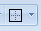 Στην 4η σελίδα που βρίσκεστε θα εκτελέσετε 2 φορές την εξής ενέργεια. Θα πάτε στο μενού Εισαγωγή (2η λέξη στο πάνω μέρος της οθόνης) και θα επιλέξετε κατόπιν το κουμπί Αλλαγή σελίδας. Με αυτόν τον τρόπο θα δημιουργηθούν 2 ακόμη κενές σελίδες (η 5η και η 6η).Πηγαίνουμε πάλι στην 4η σελίδα του εγγράφου μας (κάτω αριστερά φαίνεται ο αριθμός της σελίδας στην οποία βρίσκομαι) και φτιάχνω την ταμπέλα για τον Διευθυντή. Αφού επιλέξουμε λοιπόν από το μενού  Εισαγωγή, Σχήματα, Κορνίζα (το Κορνίζα βρίσκεται στην υποκατηγορία Βασικά σχήματα) το ποντίκι έχει γίνει ένας μαύρος σταυρός, σέρνουμε για να σχηματιστεί το σχήμα της Κορνίζας κατά μήκος και πλάτος της σελίδας (φτιάχνοντας ένα σχήμα που καταλαμβάνει όλο το διαθέσιμο χώρο, προσέχοντας όμως να μην βγούμε εκτός των περιθωρίων της σελίδας-άσπρες περιοχές του χάρακα-αν σε εσάς δεν εμφανίζεται ο Χάρακας, πηγαίνετε στο μενού Προβολή και τικάρετε το Χάρακας).Πηγαίνετε στην καρτέλα Μορφοποίηση και στο κουμπί Γέμισμα επιλέξτε ένα γκρι χρώμα, πιο συγκεκριμένα από την 1η στήλη των χρωμάτων, το 4ο κουμπί-χρώμα.Κάνετε δεξί κλικ με το ποντίκι στο σχήμα της Κορνίζας και επιλέγετε από το μενού που εμφανίζεται το Προσθήκη κειμένου. Γράφετε τη λέξη ΔΙΕΥΘΥΝΤΗΣ ή ΔΙΕΥΘΥΝΤΡΙΑ. Πατάτε το πλήκτρο Enter και γράφετε στην επόμενη γραμμή  το ονοματεπώνυμο του Διευθυντή/τριας του σχολείου σας. Επιλέξτε το κείμενο «ΔΙΕΥΘΥΝΤΗΣ/ΤΡΙΑ» και κάνετε τις ακόλουθες μορφοποιήσεις:   μέγεθος 72, έντονα γράμματα, χρώμα γραμμάτων μπλε σκούρο και στοίχιση στο κέντρο. Επιλέξτε τώρα το ονοματεπώνυμο του Διευθυντή/τριας του σχολείου σας και κάντε τις ίδιες ακριβώς μορφοποιήσεις με προηγουμένως με τη μόνη διαφορά ότι το μέγεθος των γραμμάτων τώρα θα είναι 26. Τέλος κάντε κλικ στην καρτέλα Μορφοποίηση (στην γραμμή μενού), επιλέξτε το κουμπί Στοίχιση κειμένου και κατόπιν την επιλογή Επάνω. Πηγαίνετε κατόπιν στην 5η σελίδα του εγγράφου σας και επιλέξτε το μενού Εισαγωγή (2η λέξη στην κορυφή της οθόνης) και μετά κλικ στο Σχήματα, Βέλη τύπου μπλοκ και επιλέξτε το Δεξιό Βέλος(1ο σχήμα). Σύρετε για να σχηματίσετε το βέλος. Φροντίστε να σχηματίσετε ένα μεγάλο βέλος που να καλύπτει σχεδόν ολόκληρη την σελίδα 5. Γεμίστε το σχήμα με χρώμα κόκκινο σκούρο (κουμπί ) . 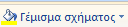 Κάντε δεξί κλικ στο βέλος που δημιουργήσατε και επιλέξτε πάλι από το μενού που εμφανίζεται το Προσθήκη κειμένου.  Γράψτε την λέξη ΕΞΟΔΟΣ. Επιλέξτε την λέξη ΕΞΟΔΟΣ και κάντε τις εξής μορφοποιήσεις από την καρτέλα Κεντρική (1η λέξη στο μενού): Μέγεθος γραμμάτων 80 (εσείς το πληκτρολογείτε), Πλάγια γραφή (κουμπί ), στοίχιση στο κέντρο (κουμπί  ) και γραμματοσειρά Comic Sans Ms.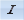 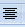 Πηγαίνετε στην 6η σελίδα τώρα, και πάλι μενού Εισαγωγή, Σχήματα, Αστέρια και λάβαρα και επιλέγετε το Έκρηξη 1 (1ο σχήμα). Σχηματίζετε σέρνοντας το νέο σχήμα, καταλαμβάνοντας σχεδόν ολόκληρο το χώρο της σελίδας 6. Γεμίζετε και αυτό το σχήμα με χρώμα κόκκινο σκούρο. Γράφετε αφού κάνετε και πάλι δεξί κλικ πάνω στο νέο σχήμα και επιλέξτε το Προσθήκη κειμένου  τη λέξη ΚΥΛΙΚΕΙΟ. Μορφοποιείτε το νέο κείμενο με μέγεθος γραμμάτων 50, Πλάγια γραφή, Στοίχιση στο κέντρο και γραμματοσειρά Comic Sans Ms. Πηγαίνετε στο μενού Εισαγωγή (2η λέξη στο πάνω μέρος της οθόνης) και κλικ στο κουμπί  και μετά Επάνω μέρος της σελίδας και από το μενού που εμφανίζεται επιλέγω Κύκλος. Στο επάνω μέρος, μέσα σε έναν κύκλο εμφανίζεται ο αριθμός της κάθε σελίδας. Κάντε διπλό κλικ με το ποντίκι κάπου έξω από το χώρο της κεφαλίδας για να γυρίσετε πάλι στον κυρίως χώρο του εγγράφου σας. 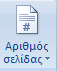 Αποθηκεύστε το αρχείο που έχετε κατασκευάσει με όνομα ΕΡΓΑΣΙΑ 2. Αν έχετε κάνει σωστά την εργασία σας οι 6 σελίδες του δικού σας εγγράφου πρέπει να είναι κάπως έτσι (Δείτε παρακάτω την εικόνα της σελίδας 3 όπου φαίνονται σε μικρογραφία οι 6 σελίδες του παραγόμενου βάσει οδηγιών εγγράφου). 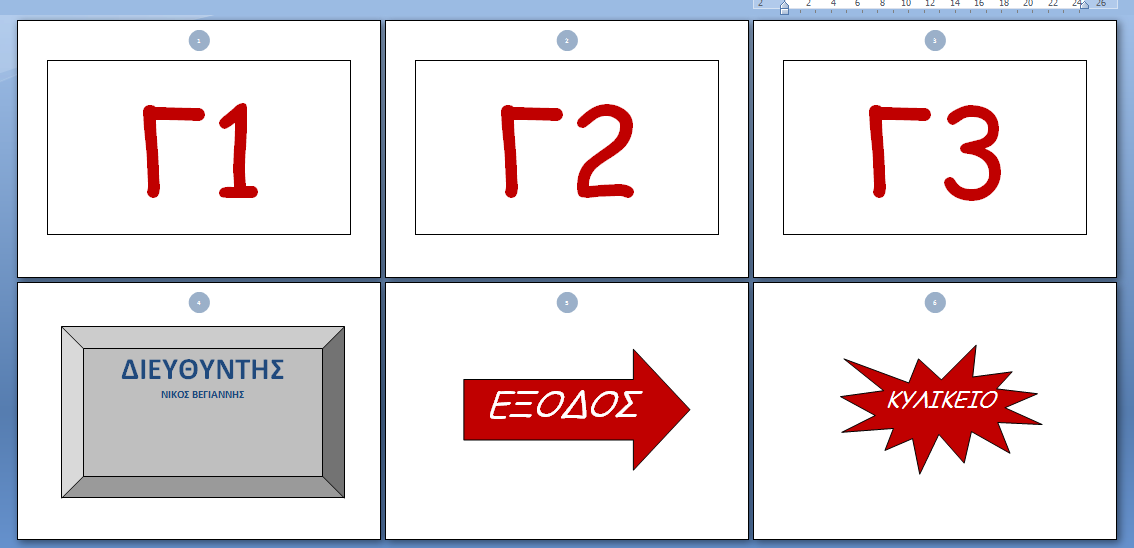 